                           บันทึกข้อความ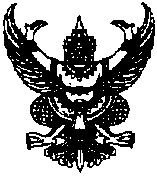 ส่วนราชการ	.....................................................................................ที่ .................................				วันที่  ........................................................................เรื่อง	ขอความอนุเคราะห์ลงนามในหนังสือขอปิดบัญชีเงินฝากกระแสรายวัน โครงการวิจัย เรื่อง ........................................ งบประมาณแผ่นดิน (วช.) ประจำปี 256….เรียน	อธิการบดีมหาวิทยาลัยราชภัฏนครปฐม	1.  เรื่องเดิม	ตามประกาศมหาวิทยาลัยราชภัฏนครปฐม เรื่อง ผลการพิจารณาการจัดสรรทุนอุดหนุนการวิจัย งบประมาณแผ่นดิน (วช.) ประจำปี 256X โครงการวิจัย เรื่อง ...................................................................... โดยมีอาจารย์ ......................................................... เป็นหัวหน้าโครงการวิจัย นั้น	2.  ข้อเท็จจริง	ทั้งนี้ โครงการวิจัยดังกล่าวได้ดำเนินการเสร็จสิ้นเป็นที่เรียบร้อยแล้ว จึงขอความอนุเคราะห์มหาวิทยาลัยออกหนังสือ เพื่อขอปิดบัญชีโครงการวิจัย เงินฝากกระแสรายวัน ชื่อบัญชี ................................................................. เลขที่บัญชี .......................................... โดยมีอาจารย์ ...................................... เป็นผู้มีอำนาจลงนามเพียงผู้เดียว	3.  เรื่องเสนอเพื่อพิจารณา	ในการนี้  ข้าพเจ้าขอความอนุเคราะห์ลงนามในหนังสือขอปิดบัญชีเงินฝากกระแสรายวัน โครงการวิจัยดังเอกสารแนบท้ายนี้จึงเรียนมาเพื่อโปรดพิจารณาอนุเคราะห์  จะเป็นพระคุณยิ่ง				  (อาจารย์ ............................................ )				              หัวหน้าโครงการวิจัย